Путилово (Ленинградская область)Материал из Википедии — свободной энциклопедииПути́лово — село в Кировском районе Ленинградской области. Административный центр Путиловского сельского поселения.ИсторияВ 1600-е годы село являлось центром лютеранского прихода Лоппи (фин. Loppi, Loppis)[2]. На карте Ингерманландии А. И. Бергенгейма, составленной по шведским материалам 1676 года, упоминается как село Loppis и деревня Putila близ него[3]. На «Генеральной карте провинции Ингерманландии» 1704 года — мыза Loppis[4]. На «Географическом чертеже Ижорской земли» Адриана Шонбека 1705 года — село Лопписы[5]. Деревня Путилова упоминается на карте «Ладожское озеро и Финский залив с прилегающими местами» 1745 года[6]. Село Путилово упоминается на карте Санкт-Петербургской губернии Я. Ф. Шмита 1770 года[7]. В 1712 году сюда по указу Петра I были переведены крестьяне для добычи бутовой плиты, так называемой «плитной ломки»[2]. Камень, добывавшийся в карьерах вокруг Путилова, использовался при строительстве многих петербургских зданий, в том числе ансамбля Смольного монастыря, Никольского Морского и Казанского соборов, Большого Гостиного двора, дворцов Меньшикова, Строгановых, Шереметевых. Среди местных жителей бытует присказка: «на путиловской плите стоит весь Петербург». О времени постройки в селе первой православной церкви данных не сохранилось, известно лишь, что в 1728 году она сгорела и взамен её было решено строить на прежнем месте также деревянную, во имя образа Тихвинской Пресвятой Богородицы. Новая церковь была освящена в 1730 году[8]. В 1774 году в храме был устроен придел во имя святого Николая и он стал двух престольным. Новая каменная церковь во имя Тихвинской Божией Матери была заложена в 1784 году по проекту архитектора Соколова, освящена в 1786, перестраивалась при участии архитекторов Видова, Брандта и Висконти. Старая деревянная церковь была разобрана в 1790 году[8]. ПУТИЛОВО — село принадлежит Ведомству Гоф-Интендантской Конторы, число жителей по ревизии: 803 м. п., 945 ж. п.;
В оном: церковь каменная во имя Тихвинской Пресвятой Богородицы. (1838 год)[9] В том же году местный крестьянин Андрей Михайлович Шарынин купил в Шлиссельбурге участок земли под огород площадью 2½ десятины[10]. Согласно картам Ф. Ф. Шуберта 1834 и 1844 годов, село Путилово состояло из 269 крестьянских дворов[11][12]. ПУТИЛОВО — село Царскосельского дворцового правления, по просёлочной дороге, число дворов — 169, число душ — 873 м. п. (1856 год)[13] Число жителей села по X-ой ревизии 1857 года: 921 мужского пола, 1062 женского пола[14]. В 1858—1861 годах, под руководством архитектора Видова путиловская церковь была перестроена[8]. ПУТИЛОВО — село владельческое при пруде и колодцах, число дворов — 181, число жителей: 942 м. п., 1085 ж. п.;
Церковь православная. Волостное правление. Школа. (1862 год)[15] 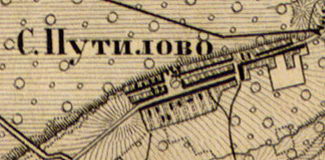 План села Путилово. 1863 год В 1870-е годы в селе работали три церковно-приходских школы, а также земская двухклассная мужская и при ней женская общественная школа[8]. Согласно подворной переписи 1882 года в селе проживали 457 семей, число жителей: 1036 м. п., 1199 ж. п.; разряд крестьян — удельные, а также пришлого населения 13 семей, в них: 22 м п., 23 ж. п.; лютеране: 3 м п., 2 ж. п.[14][16]. Сборник Центрального статистического комитета описывал село так: ПУТИЛОВО — село бывшее владельческое, дворов — 385, жителей — 2263;
Волостное правление (уездный город в 30 верстах), церковь православная, часовня, школа, лавка, трактир, ярмарка — Рождественская 2 дня и 26 июня. (1885 год)[17]. Согласно данным первой переписи населения Российской империи: ПУТИЛОВО — село, православных — 2164, мужчин — 990, женщин — 1179, обоего пола — 2169. (1897 год)[18] В XIX — начале XX века село административно относилось к 1-му земскому участку Путиловской волости 1-го стана Шлиссельбургского уезда Санкт-Петербургской губернии. С 1917 по 1923 год село Путилово входило в состав Путиловского сельсовета Путиловской волости Шлиссельбургского уезда. С 1924 года в составе Ленинградского уезда[19]. В 1925 году Путилово было административным центром Путиловской волости Ленинградского уезда, с населением 14 011 человек, 17 сельсоветами и 29 деревнями[20]. С февраля 1927 года в составе Мгинской волости, с августа 1927 года в составе Мгинского района[19]. С 20 сентября 1930 года по 20 сентября 1931 года село являлось административным центром Путиловского района[21]. По данным 1933 года село являлось административным центром Путиловского сельсовета Мгинского района, в который входили 11 населённых пунктов: деревни Алексеевка, Антоновское, Апраксин Городок, Воловщина, Горная Шальдиха, Дальняя Поляна, Каменка, Крутой Ручей, Нижняя Шальдиха, Петровщина и само село Путилово, общей численностью населения 5888 человек[22]. По данным 1936 года в состав Путиловского сельсовета входили 11 населённых пунктов, 364 хозяйства и 10 колхозов[23]. С 1960 года, в составе Волховского района. В 1961 году население села составляло 676 человек[19]. По данным 1966 и 1973 годов село являлось административным центром Путиловского сельсовета Волховского района[24][25]. В селе располагалась центральная усадьба совхоза «Дальняя поляна»[26]. По данным 1990 года в Путилово проживали 1726 человек. Село являлось административным центром Путиловского сельсовета Кировского района в который входили 8 населённых пунктов: деревни Алексеевка, Валовщина, Горная Шальдиха, Нижняя Шальдиха, Петровщина, Поляны; село Путилово; посёлок при станции Назия, общей численностью населения 2278 человек[27]. В 1997 году в селе Путилово Путиловской волости проживали 1635 человек, в 2002 году — 1535 человек (русские — 92 %)[28][29]. В 2007 году в селе Путилово Путиловского СП — 1757[30]. 